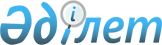 Алға аудандық мәслихатының 2020 жылғы 8 қаңтардағы № 333 "2020-2022 жылдарға арналған Бесқоспа ауылдық округ бюджетін бекіту туралы" шешіміне өзгерістер енгізу туралыАқтөбе облысы Алға аудандық мәслихатының 2020 жылғы 15 мамырдағы № 378 шешімі. Ақтөбе облысының Әділет департаментінде 2020 жылғы 19 мамырда № 7109 болып тіркелді
      Қазақстан Республикасының 2008 жылғы 4 желтоқсандағы Бюджет Кодексінің 9-1 бабының 2 тармағына және 104, 109-1 баптарына, Қазақстан Республикасының 2001 жылғы 23 қаңтардағы "Қазақстан Республикасындағы жергілікті мемлекеттік басқару және өзін-өзі басқару туралы" Заңының 6 бабына сәйкес, Алға аудандық мәслихаты ШЕШІМ ҚАБЫЛДАДЫ:
      1. Алға аудандық мәслихатының 2020 жылғы 8 қаңтардағы № 333 "2020-2022 жылдарға арналған Бесқоспа ауылдық округ бюджетін бекіту туралы" (Нормативтік құқықтық актілерді мемлекеттік тіркеу тізілімінде № 6715 тіркелген, Қазақстан Республикасының нормативтік құқықтық актілерінің электрондық түрдегі эталондық бақылау банкінде 2020 жылғы 23 қаңтарда жарияланған) шешіміне келесідей өзгерістер енгізілсін:
      1 тармақта:
      1) тармақшасында:
      кірістер – "23 934,3" сандары "21 284,3" сандарымен ауыстырылсын;
      оның ішінде:
      трансферттердің түсімдері – "20 207" сандары "17 557,0" сандарымен ауыстырылсын;
      2) тармақшасында:
       шығындар – "23 934,3" сандары "21 284,3" сандарымен ауыстырылсын; 
      2. Көрсетілген шешімнің 1 қосымшасы осы шешімнің қосымшасына сәйкес жаңа редакцияда жазылсын.
      3. "Алға аудандық мәслихат аппараты" мемлекеттік мекемесі заңнамада белгіленген тәртіппен:
      1) осы шешімді Ақтөбе облысының Әділет департаментінде мемлекеттік тіркеуді;
      2) осы шешімді ресми жарияланғаннан кейін Алға аудандық мәслихатының интернет-ресурсында орналастыруды қамтамасыз етсін.
      4. Осы шешім 2020 жылдың 1 қаңтарынан бастап қолданысқа енгізіледі. 2020 жылға арналған Бесқоспа ауылдық округінің бюджеті
					© 2012. Қазақстан Республикасы Әділет министрлігінің «Қазақстан Республикасының Заңнама және құқықтық ақпарат институты» ШЖҚ РМК
				
      Алға аудандық 
мәслихат сессиясының төрайымы 

Г. Джармухамбетова

      Алға аудандық 
мәслихатының хатшысы 

Б. Жумабаев
Алға аудандық мәслихатының 2020 жылғы 15 мамырдағы 
№ 378 шешіміне қосымшаАлға аудандық мәслихатының 2020 жылғы 8 қаңтардағы № 333 шешіміне № 1 қосымша
Санаты
Санаты
Санаты
Санаты
Сомасы 
(мың теңге)
Сыныбы
Сыныбы
Сыныбы
Сомасы 
(мың теңге)
Кіші сыныбы
Кіші сыныбы
Сомасы 
(мың теңге)
Атауы
Сомасы 
(мың теңге)
1
2
3
4
5
I. Кірістер
21284,3
1
Салықтық түсімдер
3583
04
Меншікке салынатын салықтар
3583
1
Мүлікке салынатын салықтар
55
3
Жер салығы
190
4
Көлік құралдарына салынатын салық
3338
2
Салықтық емес түсімдер
144,3
06
Басқа салықтық емес түсімдер
144,3
1
Басқа салықтық емес түсімдер
144,3
4
Трансферттердің түсімдері
17557,0
02
Мемлекеттік басқарудың жоғары тұрған органдарынан түсетін трансферттер
17557,0
3
Аудандардың (облыстық маңызы бар қаланың) бюджетінен трансферттер
17557,0
Функционалдық топ
Функционалдық топ
Функционалдық топ
Функционалдық топ
Функционалдық топ
Сомасы 
(мың теңге)
Функционалдық кіші топ
Функционалдық кіші топ
Функционалдық кіші топ
Функционалдық кіші топ
Сомасы 
(мың теңге)
Бюджеттік бағдарламалардың әкімшісі
Бюджеттік бағдарламалардың әкімшісі
Бюджеттік бағдарламалардың әкімшісі
Сомасы 
(мың теңге)
Бағдарлама
Бағдарлама
Сомасы 
(мың теңге)
Атауы
Сомасы 
(мың теңге)
1
2
3
4
5
6
II.Шығындар
21284,3
01
Жалпы сипаттағы мемлекеттік қызметтер
18484,3
1
Мемлекеттiк басқарудың жалпы функцияларын орындайтын өкiлдi, атқарушы және басқа органдар
18484,3
124
Аудандық маңызы бар қала, ауыл, кент, ауылдық округ әкімінің аппараты
18484,3
001
Аудандық маңызы бар қала, ауыл, кент, ауылдық округ әкімінің қызметін қамтамасыз ету жөніндегі қызметтер
18484,3
022
Мемлекеттік органның күрделі шығыстары
0
07
Тұрғын үй-коммуналдық шаруашылық
2450
3
Елді мекендерді көркейту
2450
124
Аудандық маңызы бар қала, ауыл, кент, ауылдық округ әкімінің аппараты
2450
008
Елді мекендердегі көшелерді жарықтандыру
1250
009
Елді мекендердің санитариясын қамтамасыз ету
200
011
Елді мекендерді абаттандыру және көркейту
1000
12
Көлік және коммуникация
350
1
Автомобиль көлігі
350
124
Аудандық маңызы бар қала, ауыл, кент, ауылдық округ әкімінің аппараты
350
013
Аудандық маңызы бар қалаларда, кенттерде, ауылдарда, ауылдық округтерде автомобиль жолдарының жұмыс істеуін қамтамасыз ету
350
III. Таза бюджеттік кредиттеу
0
IV. Қаржы активтерімен жасалатын операция бойынша сальдо
Қаржы активтерін сатып алу
V. Бюджет тапшылығы (профицит)
0
VI. Бюджет тапшылығын қаржыландыру (профицитін пайдалану)
0
Қарыздар түсімі
 0
Мемлекеттік ішкі қарыздар
 0
Қарыз алу к елісім шарттары
0 
Қарызды өтеу
0
Қарызды өтеу
0
Бюджет қаражатының пайдаланылатын қалдықтары
0
Бюджет қаражатының қалдықтары
0